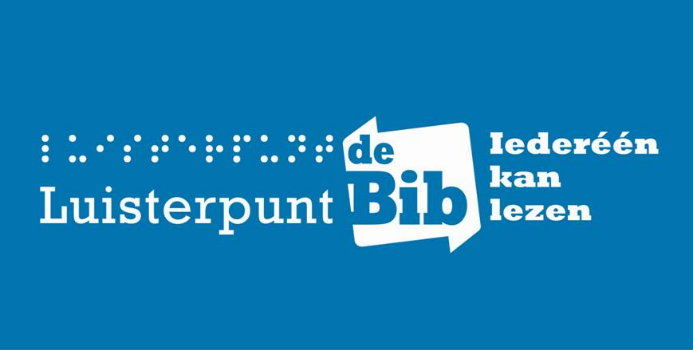 Daisy-online voor organisaties: veelgestelde vragen- versie 16/11/2018 -In dit document vind je een antwoord op enkele veelgestelde vragen rond de Daisy-online-dienstverlening van Luisterpunt aan organisaties. Een uitgebreide handleiding die laat zien hoe je lezers inschrijft, hoe je hen aan Daisy-online-boeken helpt, hoe je Daisy-online-boeken leest met de anderslezen-app of de computer enzovoort, vind je op onze website: 
www.luisterpuntbibliotheek.be/nl/daisy-online-organisaties Na de handleiding en deze lijst met veelgestelde vragen toch nog een onbeantwoorde vraag? Stuur een e-mail naar Véronique Rutgeerts, de contactpersoon binnen Luisterpunt voor organisaties: veronique.rutgeerts@luisterpuntbibliotheek.be 1. AlgemeenWat houdt de Daisy-online-werking voor organisaties in?Organisaties (bibliotheken, scholen, logopediepraktijken, woon- en zorgcentra, …) kunnen heel eenvoudig binnen Mijn Luisterpunt boekenplanken met Daisy-online-boeken aanmaken voor hun eigen lezers met een leesbeperking (blind, slechtziend, fysieke beperking, MS, afasie, dyslexie). Op die manier vergroot het Daisy-aanbod van organisaties van enkele honderden titels (op schijfjes) naar meer dan 26.000 titels! 
De Daisy-online-boeken kunnen snel en eenvoudig gelezen worden met de gratis anderslezen-app, met de anderslezen-webspeler of met de gratis Daisy-software AMIS. Hoeveel kost de Daisy-online-werking voor de organisatie en de lezer?De Daisy-online-werking is volledig gratis, zowel voor de organisatie als voor de lezer. Wie mag de Daisy-online-boeken gebruiken?Daisy-boeken zijn bestemd voor personen met een leesbeperking. Iedereen die geen of moeilijk gewone, gedrukte boeken kan lezen, kan Daisy-boeken gebruiken: personen die blind of slechtziend zijn, personen met dyslexie, MS- en afasiepatiënten en personen met een fysieke beperking. Personen die gewone, gedrukte boeken kunnen lezen, mogen onze boeken niet gebruiken.
Luisterpunt geniet van een uitzondering in de auteurswetgeving voor personen met een leesbeperking, waardoor wij zonder vergoeding aan de rechthebbenden boeken mogen omzetten naar een toegankelijk formaat en deze mogen uitlenen.Anderstaligen hebben ongetwijfeld ook baat bij het gebruik van Daisy-boeken, maar zij kunnen helaas vooralsnog het overgrote deel van onze collectie niet gebruiken, aangezien zij niet opgenomen zijn in de uitzondering in de auteurswetgeving. Wel kunnen zij de Daisy-versies gebruiken van titels uit enkele specifieke reeksen, waarvoor we expliciet toestemming hebben met de betreffende uitgevers. Dit zijn: alle Wablieft-boeken, de boeken van uitgeverij Eenvoudig Communiceren (auteur: Johan Van Caeneghem) en de boeken van Studio Sesam.Waarom zouden mensen Daisy-online-boeken lenen via mijn organisatie en niet rechtstreeks bij Luisterpunt?Een Daisy-online-aanbod in de bibliotheek, school, logopediepraktijk of in het woon-zorgcentrum om de hoek, dat werkt in de eerste plaats enorm drempelverlagend. Personen met een leesbeperking hoeven de grote stap niet te zetten naar ‘een bibliotheek in Brussel’, waar je niet kan langsgaan, maar kunnen in hun vertrouwde omgeving terecht.Voor kinderen en jongeren met dyslexie is er nog een extra voordeel aan Daisy-online-boeken lenen via de bibliotheek: daar vinden ze ook de gedrukte boeken, zodat ze het Daisy-boek en het gedrukte boek kunnen combineren. Het lezen oefenen blijft belangrijk, zeker tot 14 jaar.Hoe kunnen we als organisatie het Daisy-online-aanbod promoten bij onze lezers?Elke bibliotheek ontving een pakket met promotiemateriaal van onze Ik haat lezen-campagne, gericht op kinderen met dyslexie: twee affiches en een 50-tal bladwijzers. Centraal staat de slogan ‘Stream je luisterboek!’, en er wordt ook verwezen naar de anderslezen-app. Logopedisten die het VVL-magazine krijgen ontvingen een poster en bladwijzer.Elke organisatie kan dit promotiemateriaal gratis aanvragen. Een e-mail naar diego.anthoons@luisterpuntbibliotheek.be volstaat. Op onze website vind je ook nog ander materiaal, zoals een persbericht en een beknopt infoblad.Betekent het Daisy-online-verhaal dat Luisterpunt stopt met schijfjes?Absoluut niet. Veel ouderen maken liever gebruik van de schijfjes en een fysieke Daisy-speler dan de online boeken. Luisterpunt heeft momenteel geen plannen om te stoppen met Daisy-schijfjes. We raden organisaties ook zeker aan om hun collectie Daisy-schijfjes niet weg te doen: wat niet zichtbaar is in uw organisatie bestaat immers niet echt… En zoals vermeld: vele ouderen verkiezen Daisy-boeken op schijfjes.2. Daisy-online in Mijn LuisterpuntWat is Mijn Luisterpunt?Mijn Luisterpunt is een interactieve online toepassing, die jouw organisatie hoogstwaarschijnlijk al gebruikt om Daisy-boeken op schijfjes aan te vragen. Ook het Daisy-online-verhaal speelt zich in Mijn Luisterpunt af, meer specifiek achter het menu-item ‘online lezers’. Daar kan je voor jouw organisatie Daisy-online-lezers inschrijven en boeken op hun online boekenplank plaatsen.In de handleiding over Daisy-online vind je meer uitleg over elk menu-item in Mijn Luisterpunt. Hoe log ik in Mijn Luisterpunt in als organisatie? Inloggen in Mijn Luisterpunt gebeurt met een lenersnummer en een geboortedatum als wachtwoord. Het lenersnummer van jouw organisatie heb je bij de inschrijving gekregen van Luisterpunt en vind je ook terug bovenaan op elk Daisy-schijfje dat je van ons ontvangen hebt. Het wachtwoord is voor alle organisaties hetzelfde, namelijk: 01-01-1800.Nog niet ingeschreven bij Luisterpunt? Vind je het lenersnummer van jouw bibliotheek niet terug? Stuur een e-mail naar veronique.rutgeerts@luisterpuntbibliotheek.be. Hoe schrijf ik een nieuwe online lezer in?Heel eenvoudig: je klikt in Mijn Luisterpunt op ‘online lezers’, en vervolgens op ‘nieuwe inschrijving’. Vul het formulier in en klik op ‘OK’. Voor meer info en schermbeelden: zie de handleiding over Daisy-online. Moet de Daisy-online-lezer in het bezit zijn van een medisch attest?Neen, wij vragen geen medische attesten of dyslexie-attesten. Wel vragen wij een verklaring op eer dat de persoon een leesbeperking heeft. Bij het inschrijven moet het vakje aangevinkt worden naast ‘De lezer verklaart hierbij dat hij of zij een leesbeperking heeft en akkoord gaat met de gebruiksvoorwaarden op deze pagina.’Kan ik als organisatiemedewerker een testaccount aanmaken? Dit is uiteraard mogelijk, we raden dit zelfs aan: op die manier kan je meteen aan de geïnteresseerde laten zien hoe alles werkt. Om een testaccount te maken, vul je het inschrijvingsformulier binnen Mijn Luisterpunt voor een nieuwe online lezer in en duid je het bolletje naast ‘Ik schrijf mij in als medewerker om 'Online lezers' te testen’ aan. Klik op ‘OK’. Je naam verschijnt in de lijst met online lezers. In die lijst vind je ook meteen het aan jou toegekende lenersnummer, waarmee je kan inloggen in je eigen Mijn Luisterpunt en de anderslezen-app. Het wachtwoord is jouw geboortedatum.Hoe zet ik Daisy-online-boeken op de boekenplank van een lezer?Heel eenvoudig: zoek de betreffende lezer op in de lijst met online lezers, klik vervolgens op ‘Boekenplank’ naast die lezer. Je komt op de boekenplank van de lezer terecht. Klik op ‘Nieuwe opzoeking voor lezer X’ en zoek het gewenste boek in de catalogus. Het boek staat meteen op de online boekenplank én in de anderslezen-app. Voor meer info en schermbeelden: zie de handleiding over Daisy-online. Moet de organisatie altijd boeken op de online boekenplank van de lezer zetten of kan de lezer dit zelf van thuis?De lezer kan dit ook zelf. Na inschrijving krijgt hij een lenersnummer toegekend van Luisterpunt; het is belangrijk dat je dit meegeeft aan de lezer. Met dat nummer (en de  geboortedatum als wachtwoord) kan hij inloggen in Mijn Luisterpunt en zelf boeken op zijn boekenplank plaatsen. Met dezelfde gegevens kan hij inloggen in de anderslezen-app. Voor meer info: zie de handleiding over Daisy-online. Om de lezers hun inloggevens mee te geven hebben we kaartjes voorzien, je vindt deze op onze website. Wat is de uitleentermijn van de Daisy-online-boeken?De Daisy-online-boeken hebben geen uitleentermijn, in principe kan een Daisy-boek onbeperkt op een boekenplank blijven staan. Hoeveel boeken kunnen er op de online boekenplank van een lezer staan?Een lezer kan maximaal 5 boeken op zijn boekenplank hebben. Als er 5 boeken op de boekenplank staan en de lezer wil een nieuw boek uitlenen, dan moet hij eerst een boek (laten) inleveren. Krijgt mijn organisatie cijfergegevens over onze Daisy-online-lezers?Elke organisatie die Daisy-online gebruikt, krijgt in het begin van het jaar een cijferoverzicht van het vorige kalenderjaar, met onder meer het aantal Daisy-online-lezers en het aantal uitgeleende Daisy-online-boeken.Is er een connectie mogelijk tussen Mijn Luisterpunt en Mijn Bibliotheek?Mijn Luisterpunt is niet verbonden met Mijn Bibliotheek, omdat dit technisch niet binnen een redelijke termijn te realiseren is. Kan een kind boeken voor volwassenen uitlenen?Er is voor kinderen geen afbakening van het aanbod voorzien. Een kind kan dus in principe ook boeken voor volwassenen uitlenen. Bij Luisterpunt zelf is dit ook altijd zo geweest en zijn hier nooit problemen of klachten over opgedoken. Bovendien zal voor een groot deel van de kinderen met dyslexie vaak een van de ouders Daisy-boeken op de boekenplank plaatsen. Een Daisy-online-lezer verhuist naar een andere gemeente en een andere bibliotheek, wat moeten we doen?Stuur een e-mail naar veronique.rutgeerts@luisterpuntbibliotheek.be. Vermeld zeker naam en lenersnummer van de lezer, en de nieuwe bibliotheek.Naast elke ingeschreven lezer staat de optie ‘Lid maken bij Luisterpunt’. Wat houdt dit in?Via ‘Lid maken bij Luisterpunt’ wordt een lezer rechtstreeks lid van Luisterpunt, wat betekent dat hij onder meer zou kunnen overschakelen naar Daisy-boeken op schijfjes. Voor het lezen van Daisy-online-boeken is er echter geen enkele reden om voor de optie ‘Lid maken bij Luisterpunt’ te gaan.In het inschrijvingsformulier wordt gevraagd naar de leesbeperking. Is dit in overeenstemming met de GDPR-privacywetgeving? Onze boeken mogen enkel uitgeleend worden aan personen met een leesbeperking, dus is het cruciaal dat we bevestiging krijgen dat de persoon in kwestie een leesbeperking heeft. We vragen naar de specifieke leesbeperking om achteraf op groepsniveau statistieken te kunnen trekken en onze werking te evalueren: welke doelgroepen bereiken we (niet)? Waar kunnen we nog meer op inzetten? We vragen deze informatie met gegronde redenen, dit is dus niet in strijd met de GDPR. Ik zie op de boekenplank geen opties ‘streamen’ en ‘downloaden’.Indien u op de boekenplank de opties ‘streamen’ en ‘downloaden’ niet ziet staan naast een bepaald boek, bent u ingelogd met het account van uw organisatie. Op de boekenplank van een lezer ziet u dan enkel de optie om een boek in te leveren. Indien u inlogt met een lezers- of medewerkersaccount, ziet u naast de optie ‘inleveren’ ook de opties ‘streamen’ en ‘downloaden’.3. Daisy-boeken afspelen: de anderslezen-app en AMISHoe kan ik Daisy-online-boeken afspelen?Je kan Daisy-online-boeken afspelen op je tablet of smartphone met de gratis anderslezen-app, of op de computer met de gratis anderslezen-webspeler of de gratis AMIS-software. In de Daisy-online-handleiding wordt dit uitgebreid toegelicht. Wat is de anderslezen-app?De anderslezen-app is een gratis app waarmee je in een handomdraai een Daisy-speler maakt van je tablet of smartphone. Je kan met de app genieten van alle typische Daisy-voordelen, zoals de voorleessnelheid bepalen, eenvoudig navigeren tussen hoofdstukken, pagina’s of zinnen, en het onthouden waar je gestopt bent met lezen. De app is gratis te downloaden in de Play Store (voor Android-toestellen) en in de App Store (voor iOS-toestellen).Met welke gegevens logt de lezer in de anderslezen-app in?Na inschrijving krijgt een lezer een lenersnummer toegekend van Luisterpunt, je vindt dit nummer naast de naam van de lezer in de lijst met online lezers. Het is belangrijk dat je dit nummer meegeeft aan de lezer, want hiermee, en met zijn geboortedatum als wachtwoord, kan hij inloggen in de anderslezen-app. Met dezelfde gegevens heeft hij toegang tot zijn Mijn Luisterpunt en kan hij zelf boeken op zijn boekenplank plaatsen. Opgelet: om als medewerker de app te bekijken, log je niet in met het lenersnummer van de organisatie! Maak een medewerkersaccount aan zodat je een persoonlijk lenersnummer hebt.Heb ik altijd internet nodig om Daisy-online-boeken te lezen met de app?Neen, je kan in de app kiezen voor streamen of downloaden. Als je streamt heb je een internetverbinding nodig, maar als je het boek downloadt wordt het tijdelijk lokaal op je toestel bewaard en kan je het lezen waar en wanneer je maar wilt. Opgelet: als je je afmeldt in de app, worden downloads van je toestel verwijderd, dit om het interne geheugen van je toestel niet te belasten.Hoe lever ik boeken in de app in?Klik naast het betreffende boek op de 3 streepjes en vervolgens op ‘inleveren’. Opgelet: dit lukt voorlopig alleen op Android-toestellen, iOS-gebruikers kunnen hun boeken enkel inleveren via Mijn Luisterpunt.Meer info in de handleiding op onze website.Ik kan geen boeken inleveren in de app op mijn iPhone of iPad.Vooralsnog is het voor iOS-toestellen niet mogelijk om boeken in te leveren via de app. Boeken inleveren kan eenvoudig via Mijn Luisterpunt. De Daisy-software AMIS werkt niet.Mogelijk is je software verouderd. Je kan de meest recente versie altijd downloaden via de Daisy.org-website (de download start meteen). Als dit het probleem niet verhelpt, kan je vanuit het startmenu bij AMIS kiezen voor AMIS Compatibility Mode. Dit opent een aangepaste versie van het programma die mogelijks voor jouw computer wel zal werken. Indien je geen rechten hebt om het programma te installeren of uit te voeren, dan neem je best contact op met het bedrijf of de persoon die voorziet in het beheer van je Windows-besturingssysteem.Bij Luisterpunt kan je de software ook op een schijfje verkrijgen, stuur een e-mail naar veronique.rutgeerts@luisterpuntbibliotheek.be.  